Preparing Students for External Science PapersIntroductionLast term I prepared a booklet containing ten literacy strategies. This term I thought it might be useful to have some strategies to help students to revise for external exams. There is some overlap and there are still lots of literacy ideas. Some of the ideas are designed to be used in class but there is also a section for students explaining how to revise at home and also some useful links for students to find resourcesThe in class strategies are really designed for A3 sheets, give the students room to write. They should be easy to adapt to all topicsIn class Strategy 1 – Analysing questions, just paste new questions in the middle (Thanks to Mike Stone at team Solutions for this one)Your task is to address the underlined sections. Then attempt the questionIn class Strategy 2 – Plan an answer using word targets before diving inIn class Strategy 3– Use your school acronym to write answerIn class Strategy 4 – Connecting wordsHave a good look at the connecting language below, this graphic comes from http://jamieleeclark85.wordpress.com/  other good ideas there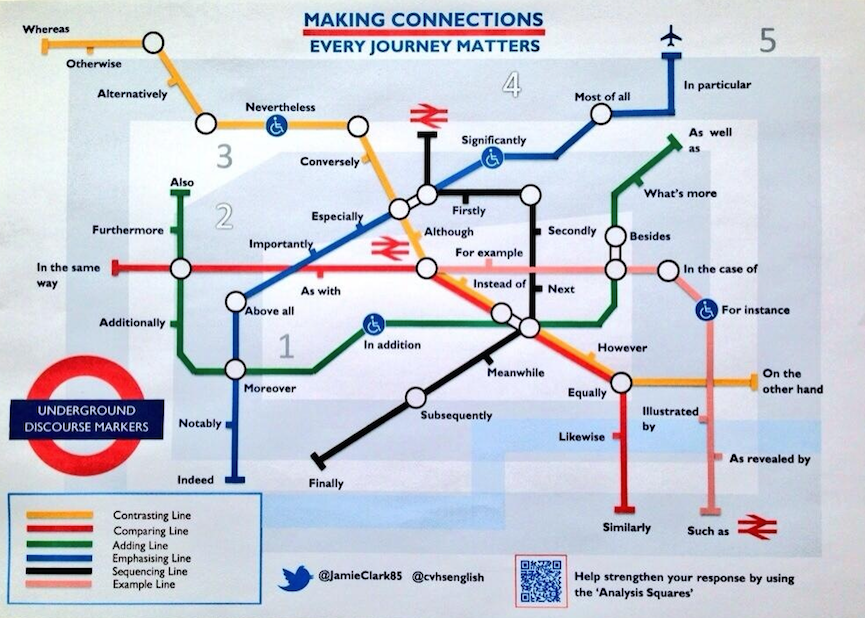 Now complete paragraphs about the following science ideas using connecting words from aboveAlternatively write six paragraphs on one topic, e.g. Meiosis and mitosis, Acids and bases or Balanced and unbalanced forcesIn class Strategy 5 Talking to the Answer. Similar to talking to the text, analyse exemplar answers and annotate them with comments and questionsPossible questions or commentsWhat science vocabulary is used?What connecting words are used?What types of paragraphs are they?What else could you add?What surprised you?What will you not do that they did?What will you definitely do that they did?Pick out a describe section, an explain section and a discussion section if you canWhat grade do you think they achievedThe exemplar below is Achieved, I have had problems producing good electronic copies but if you download exemplars from the last two years you should be able to pick out suitable answers. The second sheet is an answer from a mark schedule 2013 Geneticshttp://www.nzqa.govt.nz/ncea/assessment/view-detailed.do?standardNumber=90940 http://www.nzqa.govt.nz/ncea/assessment/search.do?query=90944&view=all&level=01http://www.nzqa.govt.nz/ncea/assessment/search.do?query=90948&view=all&level=01These are the links for the three Science externals to find exemplars and schedulesQuestion explain the relationship between chromosomes, genes, alleles, phenotype, genotype, and the molecule DNAIn class Strategy 6 Double Bubble, planning to compare and contrast, then write an answerDouble BubbleDifferent Because                                                    Similar because                                                    Different becauseDifferent Because                                                    Similar because                                                    Different becauseIn class Strategy 7 A picture says a thousand words…………but does it ask questions?Look at the pictures belowTask 1If this is the picture in an exam question which paper is it in and what knowledge is it likely to be testing?Task 2If this is part of the question what could the whole question be?Write 4 possible achieved questionsExtend one of the questions so it is a merit and excellence questionTask 3Can you answer other peoples questionsIn class Strategy 8 Poetry in MotionThis is a thinking exercise in which pupils condense their knowledge into a 5 line poem of few wordsRates of reactionsLine 1 is 1 word and describes the topicLine 2 is 2 words and explains what you need to understand the topicLine 3 is 3 words and Line 4 is 4 words and describes what the first line means to writerLine 5 is 5 words and gives an exampleFor exampleRatesCollision theoryConcentration, Temperature, SurfaceReactions fast or slowHigh temperature increases reaction rateTry genes, pressure, acid, indicator, friction, variation, gravitational potential energy,gameteThen students compare their poems with their group and justify important keywords that the have included and others haven’tStudent sheets 1 This is an example of what I gave students last year to help them revisePlanning your revisionThink about how many credits you are revising for in each subject, as an absolute minimum you should be doing two half hour revision slots per day until prize giving. After that at least 3 one hour slots a day leading up to exams. Use these basics to fill in a revision timetableUsing Success Criteria to Help You ReviseStep 1 Complete Success Criteria for each standard, look at the standard and work out what you need to be able to doStep 2 Use your practice exam papers and review sheet to help you decide which success criteria you need to work onStep 3 Use the  Define, Answer, Example, Extras model and your notes to write good  in depth answers to your success criteria.Step 4 Fill any gaps in your knowledgeUsing revision summaries to Help you ReviseStep 1 Make a topic summary for one section of the science courseThis could be a mind map, cards or a concept map. Use your notes, lots of diagrams and colour.Step 2 Splurge everything you know about this topic onto a blank piece of paper. Then use your summary to fill in the gaps in a different colour (splurging is filling up a blank sheet with everything you know about the topic)Step 3 Past paper questions then mark themStep 4 Study any gaps and improve your understandingStart again with a new Splurge on this topic or the next.Student sheet 2This is a revision timetable I gave out last year, make one for them if you want them to have oneRevision plan 2012 Term 3Student sheet 3 Another Teachers How to Study guide (Gerald WalkerFrom  Mahurangi College)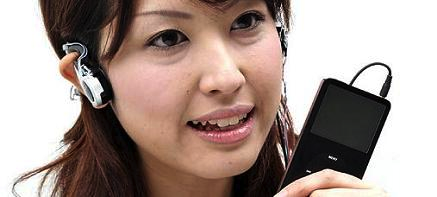 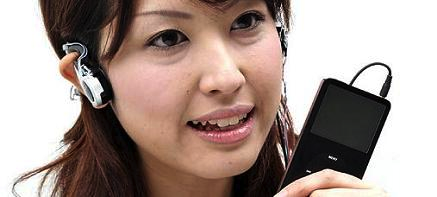 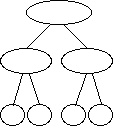 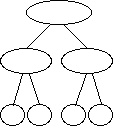 Okay then smarty-pants!  Try some previous years papers or Problems from a revision book. 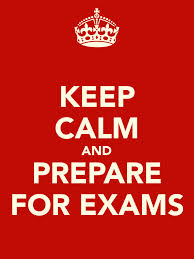 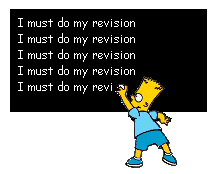 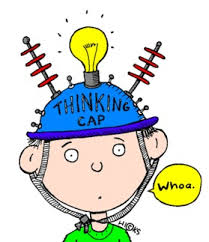 Key Ideas (list the ideas needed in the answer)Description(What do you need to describe?)Explanation(What do you need to explain?)Discussion (what explanations do you need to link?)Student Exemplar: Marble chips (calcium carbonate) are added to dilute hydrochloric acid in a conical flask. The flask is connected to an inverted measuring cylinder in a trough of water, as shown in the diagram below.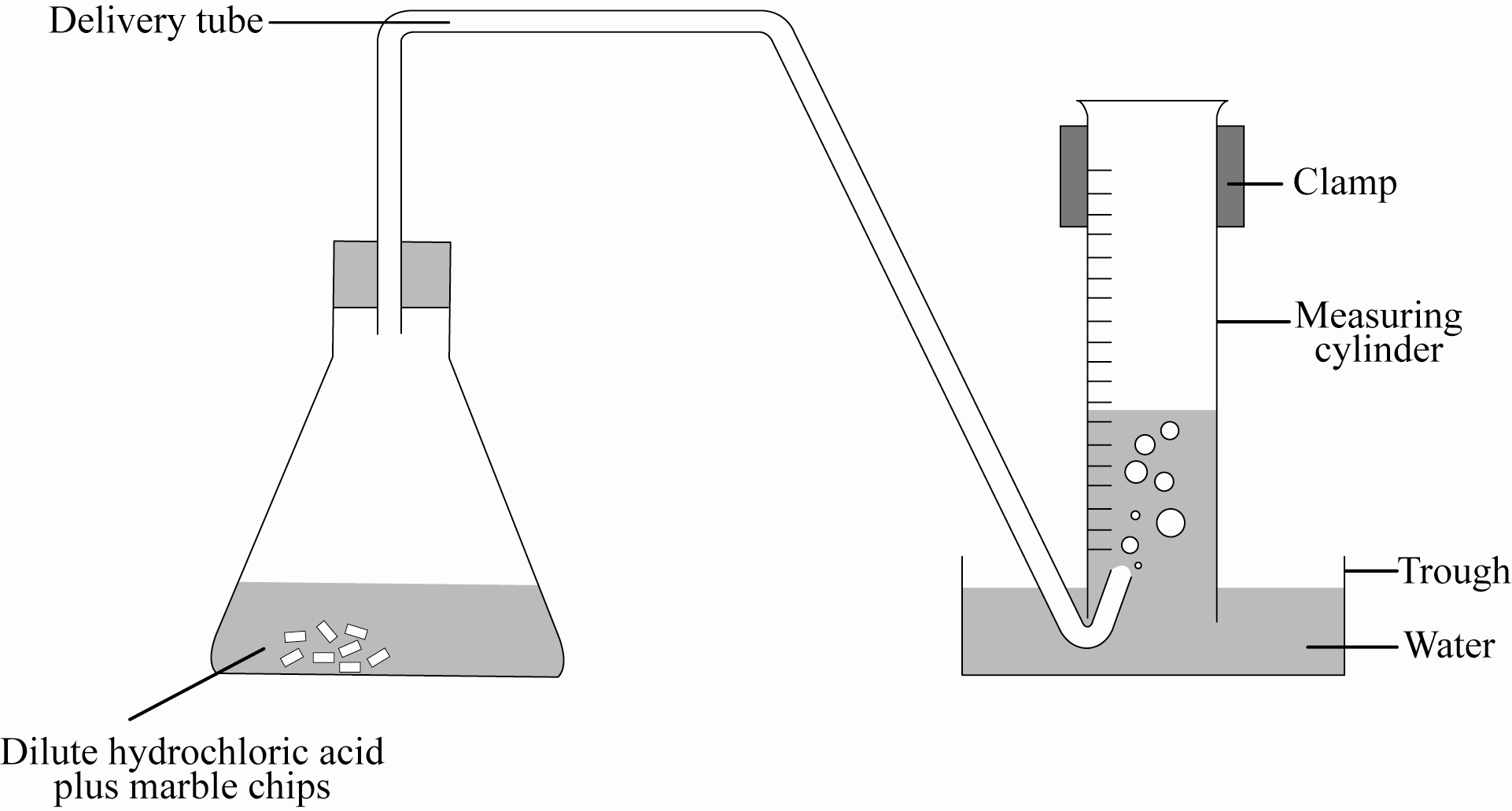 The experiment is repeated but this time the same mass of marble chips is crushed into a powder before it is added to the flask.Discuss the effect on the reaction rate of using powdered marble with hydrochloric acid compared with using marble chips. In your answer, you should:compare the rates of reactionexplain the differences in the reaction rate by discussing how crushing the marble chips affects the number of particle collisions.Language FeaturesScience Vocab(what science terms are needed in the answer?)Science phrases (which specify the subject and details of the idea/ concept(s))Linking words & phrases (what linking words can be useful when comparing?)Word Targets – Aiming for good answersAnswerThis is a whole question from a level 1 genetics paper last yearMake sure your answer is DED SEXYThis means in the whole answer youDescribeExplain  andDiscussIn each paragraph you haveStatementExampleeXplanationYour ideasIn this example you will need a couple of paragraphs at least for parts a and b.Write four paragraphs, don’t repeat ideas (a)Explain the relationships between DNA, chromosomes and genes.(b) Explain how the relationships in your answer to (a) lead to different characteristics and how this contributes to genetic variation.A contrasting paragraph about acids and basesA comparing paragraph about meiosis and mitosisAn adding paragraph about  pressureAn emphasizing paragraph about rates of reactionA sequencing paragraph about variationAn example paragraph about balanced forcesA contrasting paragraph A comparing paragraph An adding paragraph An emphasizing paragraph A sequencing paragraph An example paragraph 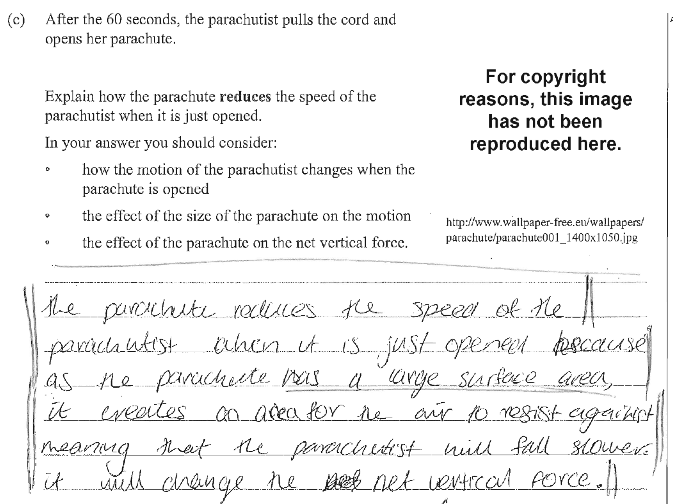 Chromosomes are made up of DNA. DNA is a large molecule that is coiled into a double helix (twisted ladder structure). It is responsible for determining the phenotype of an organism. Along this molecule are bases. These bases pair up; A always pairs with T, and G with C. A sequence of bases which codes for a particular trait (eg, eye colour) is called a gene. 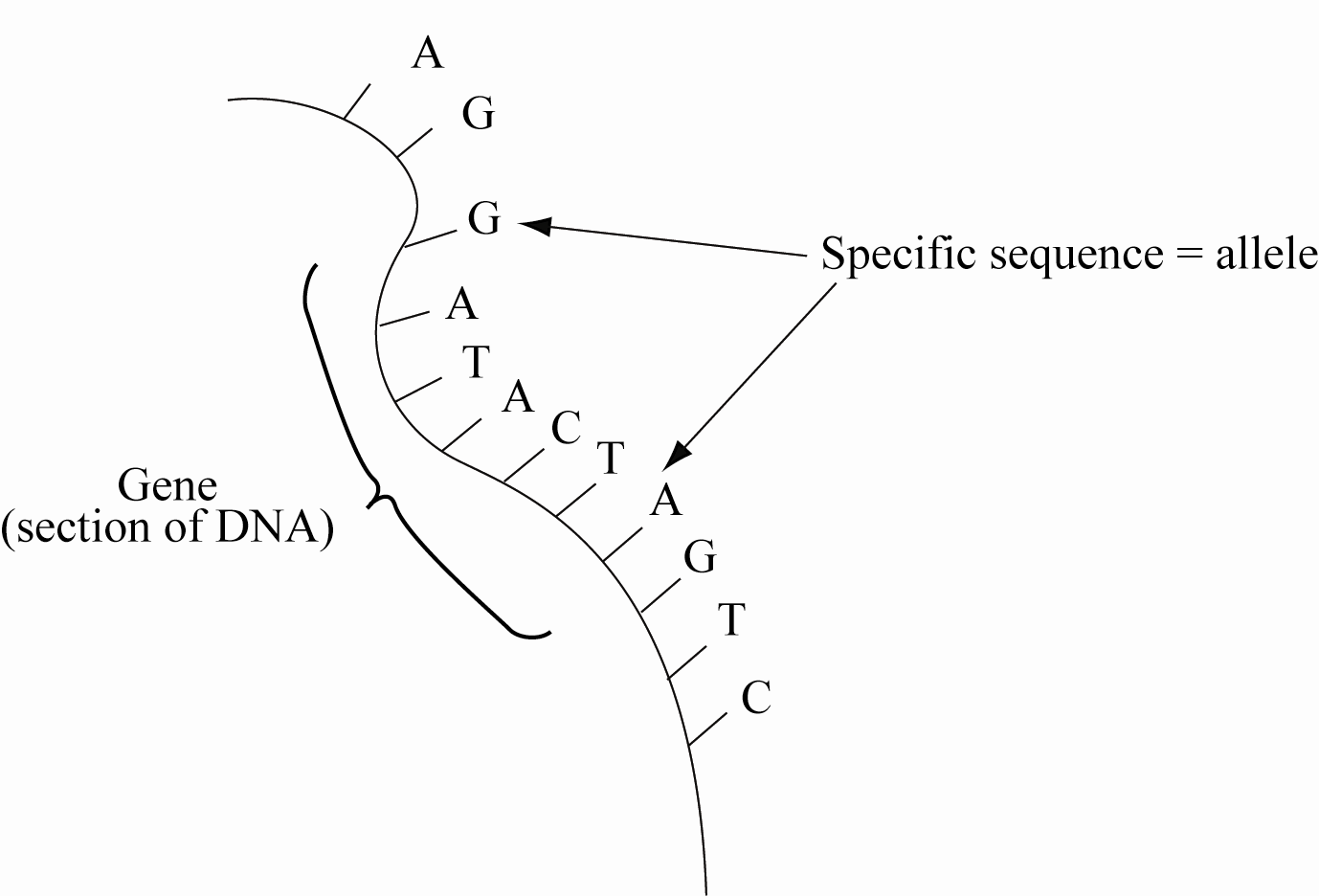 The different versions of each gene are called alleles, and these show the different variations of each characteristic, eg brown / blue eyes. Because chromosomes come in pairs for each trait, there will be two possible alleles. These different versions of genes (alleles) occur as the DNA base sequence is different. This combination of alleles for each trait is called the genotype; this can be any combination of two of the available alleles. The genotype determines the phenotype (the physical appearance) of the organism. Whichever alleles are present may be expressed. Dominant alleles (B) will be expressed over recessive alleles (b).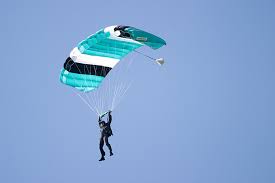 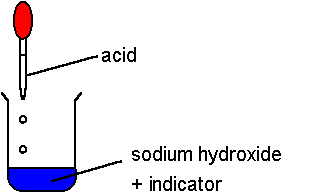 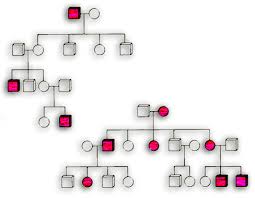 WeekMonTuesWedsThursFriSatSun22324252627282933031123454678910111251314151617181962021222324252672728293031128101112131415169171819SENIOR EXAMS BEGIN20212223102425262728 End of term2930